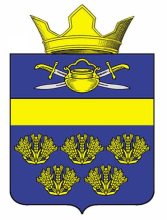 АДМИНИСТРАЦИЯ ВЕРХНЕКУРМОЯРСКОГО СЕЛЬСКОГО ПОСЕЛЕНИЯ КОТЕЛЬНИКОВСКОГО МУНИЦИПАЛЬНОГО РАЙОНА ВОЛГОГРАДСКОЙ ОБЛАСТИот 20 августа 2021                                                                №26 Об утверждении формы проверочного листа (списка контрольных вопросов), используемого при проведении плановой проверки в ходе осуществления муниципального жилищного контроля на территории Верхнекурмоярского сельского поселения Котельниковского муниципального района Волгоградской области     В соответствии с Федеральным законом от 31.07.2020 г. № 248-ФЗ "О государственном контроле (надзоре) и муниципальном контроле в Российской Федерации", Федеральным законом от 06.10.2003 г. № 131-ФЗ "Об общих принципах организации местного самоуправления в Российской Федерации", руководствуясь Уставом Верхнекурмоярского  сельского поселения  Котельниковского муниципального района Волгоградской области, администрация Верхнекурмоярского сельского поселения Котельниковского муниципального района Волгоградской области постановляет:1.Утвердить форму проверочного листа (списка контрольных вопросов), используемого при проведении плановой проверки в ходе осуществления муниципального жилищного контроля на территории Верхнекурмоярского сельского поселения Котельниковского  муниципального района Волгоградской области (далее - форма проверочного листа - приложение № 1).2. Настоящее постановление вступает в силу со дня его официального обнародования.Глава Верхнекурмоярскогосельского поселения                                                                        А.С.Мельников                                                                                        Приложение № 1к постановлению администрацииВерхнекурмоярского сельского поселенияот 20.08.2021 г. № 26Форма проверочного листа(списка контрольных вопросов) для использования припроведении плановой проверки в ходе осуществлениямуниципального жилищного контроля на территории Верхнекурмоярского сельского поселения Котельниковского  муниципального района Волгоградской области1. Вид муниципального контроля: муниципальный жилищный контроль2. Наименование органа муниципального контроля: администрация Верхнекурмоярского  сельского поселения3. Распоряжение о проведении плановой проверки: от___________ №____________4. Учетный номер проверки и дата присвоения учетного номера проверкив едином реестре проверок: _______________________________________________________________________________________________________________________5. Должность, фамилия, имя, отчество должностного(-ых) лица (лиц). проводящего (-их) плановую проверку:______________________________________________________________________________________________________________________________6. Наименование юридического лица, фамилия, имя, отчество (при наличии) индивидуального предпринимателя:____________________________________________________________________________________________________________________________________________6.1. Вид (видов) деятельности юридических лиц, индивидуальных предпринимателей, производственных объектов, их типов и (или) отдельных характеристик, категорий риска, классов (категорий) опасности:__________________________________________________________________________________________________________________________________7. Место проведения плановой проверки с заполнением проверочноголиста и (или) указание на используемые юридическим лицом, индивидуальнымпредпринимателем производственные объекты:____________________________________________________________________________________________________________________________________________8. Указание на ограничение предмета плановой проверки обязательнымитребованиями, требованиями, установленными муниципальными правовымиактами, изложенными в форме проверочного листа, если это предусмотренопорядком организации и проведения вида муниципального контроля:__________________________________________________________________________________________________________________________________________9. Перечень вопросов, отражающих содержание обязательных требованийи (или) требований, установленных муниципальными правовыми актами, ответына однозначно свидетельствуют о соблюдении или несоблюдении юридическиминдивидуальным предпринимателем обязательных требований и (или)требований, установленных муниципальными правовыми актами, составляющихпредмет проверки:_________________________________________________________________________________________________________________________________________________________________________________________________________________________________________________________________________________________________________________________________________________________________________________________________(пояснения и дополнения по вопросам, содержащимся в перечне)Подпись лица проводящего проверку:____________________________ ___________________________________(фамилия, инициалы)Подпись юридического лица,индивидуального предпринимателя:____________________________ ___________________________________(юридическое лицо, фамилия, имя, отчество (при наличии) индивидуального предпринимателя)ПОСТАНОВЛЕНИЕNп/пВопросы о соблюдении обязательных требованийРеквизиты НПА, устанавливающие обязательные требованияОтветы на вопросы(Да/Нет)1Наличие Устава организациич. 3 ст. 136 Жилищного кодекса Российской Федерации, ч. 1 ст. 52 Гражданского кодекса Российской Федерации.2Наличие лицензии на осуществлении деятельности по управлению многоквартирными домамич. 1 ст. 192 Жилищного кодекса Российской Федерации3Наличие решения общего собрания собственников помещений по выбору способа управления многоквартирным домом. Дата принятия решения.п. 2, п. 3 ст. 161 Жилищного кодекса Российской Федерации4Наличие договора (ов) управления многоквартирным (и) домом (ами), одобренного протокольным решением общего собрания собственников помещений подписанного с собственниками помещений многоквартирного домач. 1 ст. 162 Жилищного кодекса Российской Федерации5Документы на установленные коллективные (общедомовые) приборы учета и сведения о проведении их ремонта, замены, поверки, информация об оснащении помещений в многоквартирном доме индивидуальными, общими (квартирными) приборами учета, в том числе информация о каждом установленном индивидуальном, общем (квартирном) приборе учета (технические характеристики, год установки, факт замены или поверки), дата последней проверки технического состояния и последнего контрольного снятия показаний.пп. а (1)) п. 24 Постановления Правительства РФ от 13.08.2006 г. N 4916Акты осмотра, проверки состояния (испытания) инженерных коммуникаций, приборов учета, механического, электрического, санитарно-технического и иного оборудования, в том числе оборудования для инвалидов и иных маломобильных групп населения, обслуживающего более одного помещения в многоквартирном домепп. в п. 24 Постановления Правительства РФ от 13.08.2006 г. N 4917Наличие подтверждающих документов о проведении плановых осмотров технического состояния конструкций и инженерного оборудования, относящегося к общему имуществу многоквартирного домач. 1, 1.1 ст. 161 Жилищного кодекса Российской Федерации8Акты осмотра общедомового имущества-конструктивных частей многоквартирного дома (крыши, ограждающих несущих и ненесущих конструкций многоквартирного дома, объектов, расположенных на земельном участке, и других частей общего имущества) на соответствие их эксплуатационных качеств установленным требованиямп. 13, п. 14, пп. в п. 24 Постановления Правительства РФ от 13.08.2006 г. N 4919Наличие документации на выполнение работ по надлежащему содержанию общего имущества многоквартирного домап. 3.2., 3.3., пп. 3.4.8. Постановления Госстроя РФ от 27.09.2003 NN 170; п. 6; 7; 8; 9 Постановления Правительства РФ от 03.04.2013 N 29010План мероприятий по подготовке жилищного фонда к сезонной эксплуатации на предыдущий год и его исполнениепп. 2.1.1. Постановления Госстроя РФ от 27.09.2003 N 17011Акты проверок готовности к отопительному периоду и выданные паспорта готовности многоквартирного дома к отопительному периодупп. в (1) п. 24 Постановления Правительства РФ от 13.08.2006 г. N 49112Паспорта готовности многоквартирных домов к эксплуатации в зимний периодп. 10 приказа Минэнерго России от 13.03.2013 N 103, пп. 2.6.10. п. 2.6. Постановления Госстроя РФ от 27.09.2003 N 17013План (перечень работ) по текущему ремонту общего имущества жилищного фонда на текущий годпп. 2.1.1.; 2.1.5.; 2.2.2.; п. 2.3. Постановления Госстроя РФ от 27.09.2003 N 17014План (перечень работ) по текущему ремонту общего имущества жилищного фонда за предыдущий год и его исполнениепп. 2.1.1.; 2.1.5.; 2.2.2., п. 2.3. Постановления Госстроя РФ от 27.09.2003 N 17015Наличие документации по приему заявок населения, их исполнение, осуществление контроля, в том числе организация круглосуточного аварийного обслуживанияпп. 2.2.3., п. 2.3. Постановления Госстроя РФ от 27.09.2003 N 17016Соблюдение сроков полномочий правления ТСН (ТСЖ), определенных уставом проверяемого субъектач. 2 ст. 147 Жилищного кодекса Российской Федерации17Наличие заключенных договоров оказания услуг и (или) выполнения работ по содержанию и ремонту общего имущества собственников помещений в многоквартирном домеп. 2.1., п. 2.2., п. 2, 3., п. 11, п. 11.1. ст. 161 Жилищного кодекса Российской Федерации; пп. д) п. 4 Постановления Правительства РФ от 15.05.2013 N 41618Наличие заключенных с собственниками и пользователями помещений в многоквартирном доме договоров, содержащих условия предоставления коммунальной услуги по обращению с твердыми коммунальными отходамип. 1 ст. 157.2 Жилищного кодекса Российской Федерации; п. 148 (1) ст. XV (1) Постановления Правительства РФ от 06.05.2011 N 35419Наличие в системе ГИС ЖКХ информации о лицах, осуществляющих деятельность по оказанию услуг по управлению многоквартирными домами, по договорам оказания услуг по содержанию и (или) выполнению работ по ремонту общего имущества, по предоставлению коммунальных услугп. 4 ст. 165 Жилищного кодекса Российской Федерации; пп. 2 п. 1 ст. 6 Федерального закона от 21.07.2014 N 209-ФЗ "О государственной информационной системе жилищно-коммунального хозяйства"